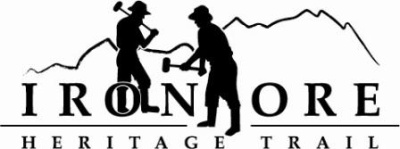 102 W. Washington Suite 232
Marquette, MI 49855
906-235-2923
ironoreheritage@gmail.comIRON ORE HERITAGE RECREATION AUTHORITY
BOARD MEETING MINUTES (DRAFT) OF MAY 25, 2022  ROLL CALL – Jim Brennan, Republic; Dawn Hoffman, Tilden Township; Larry Bussone Ishpeming; Al Reynolds, Negaunee Township; Mike Springer, Marquette Township; Don Britton, Chocolay Township; Lauren Luce, Marquette County
Excused Absence:  Nick Leach, Marquette; Glenn Johnson, Marquette Township; Bob Hendrickson, Negaunee
Guests:  Rob Katona, DNR
Staff:  Carol FulsherPUBLIC COMMENT (Agenda Items – Limit to three minutes)  - No public comment
APPROVAL OF CONSENT AGENDA – Hoffman motioned to approve consent agenda as presented; Reynolds seconded.  Consent agenda included April board meeting minutes; April Balance Sheet showing assets of $791,577; liabilities of $33,186 and equity of $758,391; April profit/loss showing April income of $83.45, April expenses of $15,778.94 for net income of ($15,695.49). YTD net income of $284,969.58; Q1 budget v actual as of April 27 shows income at 17% of budget; expenses at 97% of budget, net income at 99% of budget; YTD income at 99% of budget; expenses at 145% of budget and net income at 92% of budget; April general ledger showing checks written 1415 through 1428, and May bills to be paid totaling $12,559.75. Vote was taken and motion carried.	
APPROVAL OF AGENDA – Bussone motioned to approve agenda as presented; Reynolds seconded.  Vote was taken and motion carried.
OLD BUSINESSMichigan Grant Updates2021 Trust Fund Negaunee Boardwalk – No agreement yet; however engineering work has started.  Flagging the route. Fulsher also reaching out to classrooms (sciences) to provide the interpretive signage for the boardwalk project.  They could do the research, field trips, etc and write up and graphics.2022 MNRTF Development Grant for Lakenenland – Expected preliminary score in August2022 MNRTF Acquisition – Expected preliminary score in AugustMillage Renewal Update – Millage flyer at Pride Printing.  Thanks to Luce for her work on the brochure. The flyer will go out in June before early voting started. Need volunteers to put up banners on the trail next week. Facebook cover page has been changed with millage renewal banner. Bussone mentioned asking Ishpeming Township to come on board since many of their residents use the trail. Negaunee Township Trailhead Project – We had to get a variance from Health Department on vault toilet, but it was approved. Ending date still expected to be end of June. Fulsher noted that a ribbon cutting will be scheduled. Will reach out to Negaunee Township to see if we can get support in keeping toilet stocked with toilet paper and hand sanitizer.Asphalt Repair Project – Pre construction meeting was held this morning among IOHT, Oberstar, and Coleman Engineering.  Oberstar will start project on June 27 and expected to complete in 2 weeks.  They will have three crews working on various portions of the trail and the same time.  IOHT will be responsible for media notification and reroutes. Coleman Engineering to approve invoices and send along.2023 Recreation Plan – A draft of a trail survey is in the packet. We will use survey monkey to develop and distribute survey.  Fulsher asked that the Board review and provide any thoughts prior to next meeting.  Recreation Committee will meet prior to next meeting to develop a 2nd draft and thoughts on distribution. 2022 Maintenance List – 2022 Maintenance list is in the packet with projects, who responsible, and which budget line project falls under. Discussion on additional complaints on ORV traffic in Chocolay. Katona from DNR is aware and Law Division has been out there.  Additional fencing may be required. Britton will follow up with fencing companies. ORV Permits, Parking Lot and Access – Fulsher noted that our ORV permits were dated and is working with landowners to get them updated.  Landowners include Lemoine’s, City of Negaunee, City of Ishpeming and Cleveland Cliffs.  Also working with City of Ishpeming to get a spur trail on their row along Washington Street from Winthrop Junction proposed parking to main trail.  We will need this to get the parking lot permitted through State-DNR.  NEW BUSINESSOfficer Elections – Britton canvassed the board for officer seats and recommended the Slate of officers stay in place as follows:  Don Britton, Chair; Glenn Johnson, Vice Chair/Secretary, Lauren Luce, Treasurer, and Al Reynolds as Executive At-large member. Brennan motioned to approve the slate as presented; Springer seconded motion.  Vote was taken and motion carried.Adopt-A-Mile Groups – Fulsher provided a list of adopt a mile groups (13 of them) and which sections of trail they are responsible for providing garbage pick up and/or trimming.  ADMINISTRATOR REPORT – Fulsher noted that the IOHT has been awarded the 2022 Superior Award by the Historical Society of Michigan. A plaque will be mailed to us and we will be recognized during the U.P. History Conference’s virtual meeting on June 25. 
Fulsher also noted that Eagle Mine is working with the Lake Superior Community Partnership on a Green Space/Sustainable Trail Network plan with possible funding ascribed to it. The IOHT has been invited to participate and she will update board once we meet.BOARD COMMENT – Springer noted the 9th Annual Iron Range Roll will take place on the IOHT on June 4.  He presented their  safety protocol to us.PUBLIC COMMENT- No public comment.ADJOURNMENT  - Bussone motioned to adjourn meeting. Reynolds seconded. Vote and motion carried and meeting adjourned at 5:30 pm.